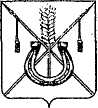 АДМИНИСТРАЦИЯ КОРЕНОВСКОГО ГОРОДСКОГО ПОСЕЛЕНИЯ КОРЕНОВСКОГО РАЙОНАПОСТАНОВЛЕНИЕот 18.01.2023 	   		                                     			  № 62г. Кореновск Об утверждении отчета о реализации ведомственнойцелевой программы Кореновского городского поселенияКореновского района «Реализация инициативных проектовв Кореновском городском поселении Кореновского района»на 2021-2023 годы (с изменениями от 17 февраля 2021 года № 150) за 2022 годВ соответствии с постановлением администрации Кореновского городского поселения Кореновского района от 11 сентября 2018 года № 1152 «Об утверждении Порядка разработки, утверждения и реализации ведомственных целевых программ в Кореновском городском поселении Кореновского района» (с изменениями от 06 октября 2020 года № 808), администрация Кореновского городского поселения Кореновского              района п о с т а н о в л я е т:1. Утвердить отчет о реализации ведомственной целевой программы Кореновского городского поселения Кореновского района «Реализация инициативных проектов в Кореновском городском поселении Кореновского района» на 2021-2023 годы (с изменениями от 17 февраля 2021 года № 150) за 2022 год (прилагается).2. Общему отделу администрации Кореновского городского поселения Кореновского района (Труханова) разместить настоящее постановление на официальном сайте администрации Кореновского городского поселения Кореновского района в информационно- коммуникационной сети «Интернет».3. Контроль за выполнением настоящего постановления возложить на заместителя главы Кореновского городского поселения Кореновского                  района, начальника отдела по гражданской обороне и чрезвычайным ситуациям С.Г. Чепурного.4. Постановление вступает в силу со дня его подписания.ГлаваКореновского городского поселенияКореновского района 						                     М.О. Шутылев ОТЧЕТо реализации ведомственной целевой программы Кореновского городского поселения Кореновского района «Реализация инициативных проектов в Кореновском городском поселении Кореновского района» на 2021-2023 годы (с изменениями от 17 февраля 2021 года № 150) за 2022 годПостановлением администрации Кореновского городского поселения Кореновского района от 23 декабря 2020 года № 1092 была утверждена ведомственная целевая программа Кореновского городского поселения Кореновского района «Реализация инициативных проектов в Кореновском городском поселении Кореновского района» на 2021-2023 годы (с изменениями от 17 февраля 2021 года № 150).В 2022 году финансирование мероприятий Программы не осуществлялось (приложение № 1). Оценка эффективности реализации Программы (приложение № 2) осуществлялась на основании следующих индикаторов: количество реализованных инициативных проектов. В 2022 году инициативные проекты не реализовывались.Мероприятие по реализации инициативного проекта «Планировка земельного участка по улице Л.Толстого в городе Кореновске» перенесено на 2023 год.Начальник отдела жилищно-коммунального хозяйства, благоустройства и транспорта администрации Кореновского городского поселения Кореновского района							          Ю.Н. ГребеневАНАЛИЗобъемов финансирования мероприятий ведомственной целевой программы Кореновского городского поселения Кореновского района «Реализация инициативных проектов в Кореновском городском поселении Кореновского района» на 2021-2023 годы (с изменениями от 17 февраля 2021 года № 150) за 2022 годНачальник отдела жилищно-коммунального хозяйства, благоустройства и транспорта администрации Кореновского городского поселения Кореновского района							          Ю.Н. Гребенев           ОЦЕНКАэффективности реализации ведомственной целевой программы Кореновского городского поселения Кореновского района «Реализация инициативных проектов в Кореновском городском поселении Кореновского района» на 2021-2023 годы (с изменениями от 17 февраля 2021 года № 150) за 2022 годНачальник отдела жилищно-коммунального хозяйства, благоустройства и транспорта администрации Кореновского городского поселения Кореновского района							          Ю.Н. Гребенев           ПРИЛОЖЕНИЕ УТВЕРЖДЕН постановлением администрацииКореновского городского поселенияКореновского районаот 18.01.2023 № 62ПРИЛОЖЕНИЕ № 1к отчету о реализации ведомственной целевой программы Кореновского городского поселения Кореновского района «Реализация инициативных проектов в Кореновском городском поселении Кореновского района» на 2021-2023 годы (с изменениями от 17 февраля 2021 года № 150) за 2022 год№ п/пНаименование задачи, мероприятияИсточник финанси-рованияОбъем финансирования, тыс. руб.Объем финансирования, тыс. руб.Объем финансирования, тыс. руб.Объем финансирования, тыс. руб.Исполнитель мероприятия№ п/пНаименование задачи, мероприятияИсточник финанси-рованияплановое  значениефактическое значениеотклонениеотклонениеИсполнитель мероприятия№ п/пНаименование задачи, мероприятияИсточник финанси-рованияплановое  значениефактическое значениетыс.руб.- / +%Исполнитель мероприятия123456781.Софинансирование инициативных проектов по итогам конкурсного отбораБюджетКореновского городского поселения0,00,000Администрация Кореновского городского поселения Кореновского района2.Финансовое участие граждан в реализации инициативных проектов по итогам конкурсного отбораВнебюджетный источник0,00,000Граждане Кореновского городского поселения Кореновского районаИтого по ПрограммеИтого по Программе0,00,000Местный бюджет (МБ)Местный бюджет (МБ)0,00,0Внебюджетный источникВнебюджетный источник0,00,0ПРИЛОЖЕНИЕ № 2к отчету о реализации   ведомственной целевой программы Кореновского городского поселения Кореновского района «Реализация инициативных проектов в Кореновском городском поселении Кореновского района» на 2021-2023 годы (с изменениями              от 17 февраля 2021 года № 150) за 2022 год№ п/пПоказатели    результативности Плановое значение показателя, ед.Фактическое значение показателя, ед.Эффективность реализации ВЦП(5=4/3)123451.Количество реализованных инициативных проектов00итого00